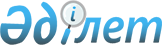 Об определении размера и перечня категорий получателей жилищных сертификатов по Тюлькубасскому району
					
			Утративший силу
			
			
		
					Решение Тюлькубасского районного маслихата Туркестанской области от 23 декабря 2022 года № 27/6-7. Зарегистрировано в Министерстве юстиции Республики Казахстан 30 декабря 2022 года № 31509. Утратило силу решением Тюлькубасского районного маслихата Туркестанской области от 3 ноября 2023 года № 8/6-08
      Сноска. Утратило силу решением Тюлькубасского районного маслихата Туркестанской области от 03.11.2023 № 8/6-08 (вводится в действие по истечении десяти календарных дней после дня его первого официального опубликования).
      В соответствии с пунктом 2 статьи 14-1 Закона Республики Казахстан "О жилищных отношениях", приказом Министра индустрии и инфраструктурного развития Республики Казахстан от 20 июня 2019 года № 417 "Об утверждении правил предоставления жилищных сертификатов" (зарегистрирован в Реестре государственной регистрации нормативных правовых актов № 18883), Тюлькубасский районный маслихат РЕШИЛ:
      1. Определить размер и перечень категорий получателей жилищных сертификатов по Тюлькубасскому району согласно приложениям 1, 2 к настоящему решению.
      2. Настоящее решение вводится в действие по истечении десяти календарных дней после дня его первого официального опубликования. Размер жилищного сертификата
      1. Размер жилищного сертификата как социальная помощь составляет 10% от суммы займа, но не более 1 500 000 (один миллион пятьсот тысяч) тенге для каждого получателя.
      2. Размер жилищного сертификата как социальная поддержка составляет 10% от суммы займа, не более 1 500 000 (один миллион пятьсот тысяч) тенге для каждого получателя. Перечень категорий получателей жилищных сертификатов
      1) ветераны Великой Отечественной войны;
      1-1) ветераны, приравненные по льготам к ветеранам Великой Отечественной войны (состоящие в очереди на получение жилья в местных исполнительных органах);
      1-2) ветераны боевых действий на территории других государств (состоящие в очереди на получение жилья в местных исполнительных органах);
      2) лица с инвалидностью первой и второй групп (состоящие в очереди на получение жилья в местных исполнительных органах);
      3) семьи, имеющие или воспитывающие детей с инвалидностью (состоящие в очереди на получение жилья в местных исполнительных органах);
      4) лица, страдающие тяжелыми формами некоторых хронических заболеваний, перечисленных в списке заболеваний, утверждаемом уполномоченным органом в области здравоохранения (состоящие в очереди на получение жилья в местных исполнительных органах);
      5) пенсионеры по возрасту (состоящие в очереди на получение жилья в местных исполнительных органах);
      6) дети-сироты и дети, оставшиеся без попечения родителей, не достигшие двадцати девяти лет, потерявшие родителей до совершеннолетия (состоящие в очереди на получение жилья в местных исполнительных органах);
      7) кандасы (состоящие в очереди на получение жилья в местных исполнительных органах);
      8) лица, лишившиеся жилища в результате экологических бедствий, чрезвычайных ситуаций природного и техногенного характера (состоящие в очереди на получение жилья в местных исполнительных органах);
      9) многодетные матери, награжденные подвесками "Алтын алқа", "Күміс алқа" или получившие ранее звание "Мать-героиня", а также награжденные орденами "Материнская слава" I и II степени, многодетные семьи (состоящие в очереди на получение жилья в местных исполнительных органах);
      10) неполные семьи (состоящие в очереди на получение жилья в местных исполнительных органах);
      11) Специалисты бюджетных организации в отрасли здравоохранения, образования, культуры и спорта (состоящие в очереди на получение жилья в местных исполнительных органах).
					© 2012. РГП на ПХВ «Институт законодательства и правовой информации Республики Казахстан» Министерства юстиции Республики Казахстан
				
      Секретарь районного маслихата

С. Сейсенбаев
Приложение к решению
Тюлькубасский районный
маслихат от 23 декабря
2022 года № 27/6-7Приложение 2 к решению
Тюлькубасского районного маслихата